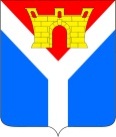 АДМИНИСТРАЦИЯ УСТЬ-ЛАБИНСКОГО ГОРОДСКОГО ПОСЕЛЕНИЯ  УСТЬ-ЛАБИНСКОГО РАЙОНА П О С Т А Н О В Л Е Н И Еот 19.11.2021				                                                                 № 986 город Усть-ЛабинскО внесении изменения в постановление администрации Усть-Лабинского городского поселения Усть-Лабинского района от 28 декабря 2020 года№ 989 «Об утверждении муниципальной программы «Проведение мероприятий по благоустройству территории поселения»В   соответствии с решением Совета Усть-Лабинского городского поселения  Усть-Лабинского района от 11 ноября 2021 года № 2 протокол № 34 «О внесении изменений в решение Совета Усть-Лабинского городского поселения Усть-Лабинского    района    от    26    ноября    2020   года   №   1 протокол №24 «О бюджете Усть-Лабинского городского поселения Усть-Лабинского района на 2021 год» п о с т а н о в л я ю:Внести в приложение к постановлению администрации Усть-Лабинскогогородского поселения Усть-Лабинского района от 28 декабря 2020 года № 989 «Об утверждении муниципальной программы «Проведение мероприятий по благоустройству территории поселения» изменение, изложив строку «Объемы средств бюджета городского поселения и иных   финансовых ресурсов на реализацию муниципальной   программы» Паспорта муниципальной программы «Проведение мероприятий по благоустройству территории поселения» в следующей редакции:2. Признать утратившим силу постановление администрации                       Усть-Лабинского городского поселения Усть-Лабинского   района от 07 сентября 2021 года № 794 «О внесении изменения в постановление администрации         Усть-Лабинского городского поселения Усть-Лабинского района от 28 декабря 2020 года № 989 «Об утверждении муниципальной программы «Проведение мероприятий по благоустройству территории поселения».3. Отделу по общим и организационным вопросам администрации Усть-Лабинского городского поселения Усть-Лабинского района (Васильева) разместить настоящее постановление на официальном сайте администрации Усть-Лабинского городского поселения Усть-Лабинского района в информационно-телекоммуникационной сети «Интернет».4. Настоящее постановление вступает в силу со дня его подписания.ГлаваУсть-Лабинского городского поселения Усть-Лабинского района					                 С.А. ГайнюченкоОбъемы средств бюджета городского поселения и иных финансовых ресурсов на реализацию муниципальной программыОбщий объем бюджетных ассигнований бюджета Усть-Лабинского городского поселения Усть-Лабинского района на реализацию муниципальной программы составляет 41 158 082,79 руб., в том числе:- 26 663 209,90 руб. – проведение мероприятий по благоустройству территории поселения;- 13 734 000,00 руб. – предоставление субсидии на выполнение муниципального задания муниципальному бюджетному учреждению «Город»- 760 872,89 руб. – предоставление субсидии на иные цели муниципальному бюджетному учреждению «Город»